AANMELDINGSFORMULIER TIJDSTAP(Gelieve zo volledig mogelijk in te vullen aub, hartelijk dank)Datum aanmelding:AanmelderNaam- Voornaam: Organisatie:Telefoon/ GSM:E-mailadres: Jongere Naam- Voornaam: Geboortedatum:Rijksregisternummer:Domicilieadres:Verblijfsadres: Is de aanmelding doorgenomen met de jongere? Indien niet, leg uit.      Ja     Nee:………………………………………………………………………………………….OudersNaam- Voornaam moeder:Adres:Telefoon/ GSM:E-mailadres: Naam- Voornaam vader: Adres:Telefoon/ GSM: E-mailadres: Is de aanmelding doorgenomen met de ouders? Indien niet, leg uit.      Ja     Nee: ………………………………………………………………………………………….Zijn er andere contextfiguren aanwezig? Naam- Voornaam vader: Adres:Telefoon/ GSM: E-mailadres: Is de aanmelding doorgenomen met de contextfiguren? Indien niet, leg uit.      Ja     Nee: ………………………………………………………………………………………….School Naam school:Adres:Leerlingenbegeleiding:Zorgcoördinator:Telefoonnummer contactpersoon school:Emailadres contactpersoon school:CLBCLB- medewerker:Telefoonnummer CLB-medewerker:Emailadres CLB-medewerker:MDT- medewerker van het CLB:Is OCJ of JRB betrokken? Indien ja, welk?     OCJ     JRB Naam- Voornaam consulent: Contactgegevens: Wat loopt momenteel goed? Wat wensen jullie in het traject van de jongere te behouden?Welke steunfiguren zijn aanwezig?Wat zijn zorgen (nu – verleden)?Wat wensen de betrokkenen te veranderen?Welke acties zijn er reeds ondernomen?Werd er reeds een handelingsgericht traject (HGW/HGD) gelopen met de jongere en/of de context? Is er reeds sprake van een gestelde diagnose? Is er onderzoek hieromtrent lopende of gepland?Was er in het verleden reeds hulpverlening? Kan u de hulpverleningsgeschiedenis weergegeven tot op heden: 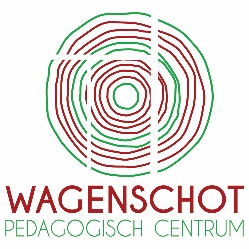 Dienst Mobiele Begeleiding – TijdstapMFC WagenschotSteenweg 2 – 9810 Eke Nazareth09/280.89.60Mfc-socialedienst@wagenschot.be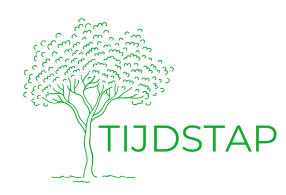 IDENTIFICATIEGEGEVENSVRAAGVERHELDERINGDatum hulpverlening:Naam organisatie: